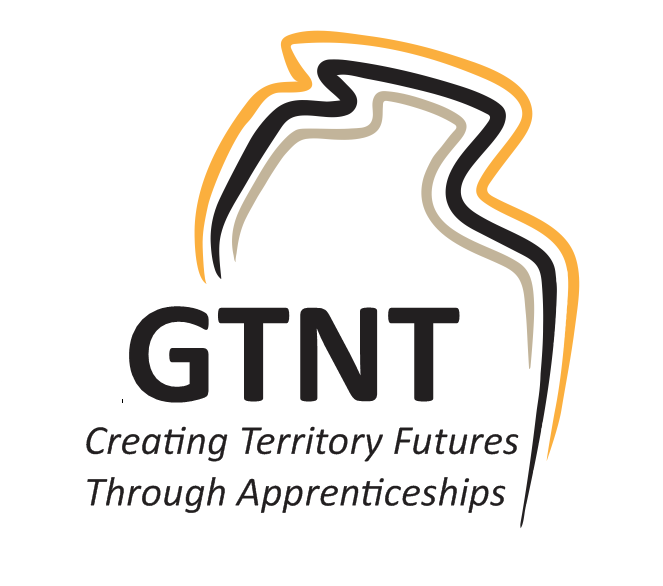 Northern Territory Board of Studies2018 School-Based Apprentice/Trainee awardNomination FormSection 1:	Student to complete continuedComments (against criteria)1	On-the-Job achievements (performance, productivity in the workplace) - 	2	Off and on-the-job achievements (training, workbooks, study etc) 	3	Personal qualities	4	Statement of claim from Nominee (why I deserve to win) - 	5	Provide a minimum of two items of supporting evidence. Suggested list below.Letters of supportTestimonialsWork written referenceReferee contactPortfolio of Evidence (photos)Copies of qualifications if available	Signature
School Based-Apprentice or Trainee		DateIf there is insufficient space above, please attach your additional information or statementSignatureSchool VET co-ordinator or school representative		DateNominations close:	9 November 2018Please return to:
	Executive Officer, Northern Territory Board of Studies by:Email:	ntbos@nt.gov.au By post:	GPO Box 4821 Darwin NT 0801Eligibility criteria:Section 1:	Student to completeTitleSurnameGiven nameDate of birthPostal addressEmail addressTelephone DateName of SchoolContact person at the schoolTelephoneEmailName of qualificationName of Employer or Group Training OrganisationName of Host EmployerName of Registered Training OrganisationSection 2:	VET coordinator or school representative to completeNameContactComment1Applicant must have completed a School Based Apprenticeship or Traineeship Certificate II qualification.2Or partially completed a School Based Apprenticeship or Traineeship Certificate III qualification.3Will complete the Northern Territory Certificate of Education and Training (NTCET) (Year 12) by December 2018.